Finance Services (813) 794-2268MEMORANDUMDate:	May 7, 2021 To:	School Board MembersFrom:	Michelle Williams, Director of Finance ServicesRe:	Attached Warrant List for the Week Ending May 11, 2021Please review the current computerized list. These totals include computer generated, handwritten, electronic funds transfer (EFT) and cancelled checks.Warrant Numbers 951747-951974………………………………………………………………..…..$5,213,623.90Electronic Fund Transfer Numbers 4770-4772…………………………………………………………..$73,522.20Total Disbursements………………………………………………………………....$5,287,146.10Disbursements by FundFund 1100……………………………………………….………………………………………...……….$539,024.98Fund 29xx……………………………………………………………………………………………………$5,690.28Fund 3611………………………………………………………………………………………………....…$49,785.18Fund 3717…………………………………………………………………………………………..………....$3,984.96Fund 3718…………………………………………………………………………………………..………..$11,566.30Fund 3900……………………………………………………………………………………..…..…….......$689,117.54Fund 3904……………………...…………………………..………………………….….………………..$1,835,878.97Fund 3905………………………………………………...……………………………………….………..$568,659.19Fund 3928…………………………………………………...………………………………………………...$1,691.80Fund 3932……………………………………………………………………………...………………..…...$48,517.65Fund 4100……………………………………………………………………………...…………………...$106,531.72Fund 4210……………………………………………………………………………...…………………….$52,580.00Fund 4220…………………………………………………………………………...……………………...........$552.50Fund 4410……………………………………………………………………………..…………………......$87,412.35 Fund 7110……………………………………………………...…………………………………………..……$280.83Fund 7111……………………………………………………...…………………………...………….…$1,064,291.48Fund 7130……………………………………………………...…………………………………...…………$1,210.00Fund 7921………………………………………………………………………………...…….…………..$178,248.48Fund 7922………………………………………………………………………….……..……...…….........$22,231.39Fund 7923…………………………………………………………...……………….……..……...……........$6,533.00Fund 8710………………………………………………………………………….……..……...……...........$7,047.80Fund 8915…………………………………………………………………………...............................................$6,245.37Fund 9210…………………………………………………………………………....................................................$64.33The warrant list is a representation of five check runs and two EFT runs. Confirmation of the approval of the warrant list for the week ending May 11, 2021 will be requested at the June 1, 2021 School Board meeting.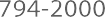 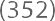 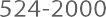 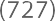 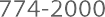 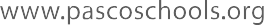 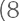 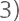 